NAŘÍZENÍ JIHOČESKÉHO KRAJEze dne 21. 9. 2023o vyhlášení přírodní památky Černická obora a jejího ochranného pásmaa o stanovení jejich bližších ochranných podmínekRada Jihočeského kraje vydává dne 21. 9. 2023 podle § 36 a § 77a odst. 2 zákona č. 114/1992 Sb., o ochraně přírody a krajiny, ve znění pozdějších předpisů, dále podle § 7 a § 59 odst. 1 písm. k) zákona č. 129/2000 Sb., o krajích, ve znění pozdějších předpisů, toto nařízení.Článek 1Vymezení přírodní památky a jejího ochranného pásmaTímto nařízením se zřizuje přírodní památka Černická obora včetně ochranného pásma a stanovují se omezení ve využití jejího území.Přírodní památka včetně ochranného pásma se nachází ve správním obvodu obce s rozšířenou působností Tábor, v obvodu územní působnosti obce Sudoměřice u Bechyně. Přírodní památka zahrnuje část katastrálního území Sudoměřice u Bechyně.Hranice přírodní památky se stanoví uzavřeným geometrickým obrazcem s přímými stranami, jehož vrcholy jsou určeny souřadnicemi systému jednotné trigonometrické sítě katastrální (dále jen „S-JTSK“). Seznam souřadnic v souřadnicovém systému S-JTSK jednotlivých vrcholů geometrického obrazce, je uveden v příloze č. 1 k tomuto nařízení.Hranice ochranného pásma přírodní památky Černická obora je stanovena uzavřeným geometrickým obrazcem s přímými stranami, jehož vrcholy jsou určeny souřadnicemi udanými v souřadnicovém systému S-JTSK. Seznam souřadnic v souřadnicovém systému S-JTSK jednotlivých vrcholů geometrického obrazce, jak jdou v obrazci za sebou, je uveden v příloze č. 2 tohoto nařízení.Grafické znázornění území přírodní památky Černická obora je zakresleno do katastrální mapy, která je přílohou č. 3 tohoto nařízení.Článek 2Předmět ochranyPřirozený, převážně listnatý starý porost hercynských dubohabřin a vlhkých acidofilních doubrav v komplexu Černické obory, s charakteristickým floristickým složením a s druhově početnou avifaunou a entomofaunou vázanou na listnaté porosty.Článek 3Bližší ochranné podmínkyJen se souhlasem příslušného orgánu ochrany přírody lze na území přírodní památky:povolovat změny druhu pozemků nebo způsobů jejich využití, povolovat a provádět změny vodního režimu pozemků;povolovat a umisťovat nové stavby;zřizovat skládky jakýchkoli materiálů, kromě krátkodobého uložení dřevní hmoty na lesních pozemcích;umisťovat myslivecká zařízení k přikrmování zvěře, přikrmovat zvěř mimo přikrmovací zařízení a vypouštět odchovanou zvěř;hnojit pozemky, používat biocidy;vyznačovat nové cyklistické trasy nebo trasy pro pěší.Souhlasy uvedené v bodech a) až f) se nevyžadují, pokud tyto činnosti vykonává přímo příslušný orgán ochrany přírody, nebo jsou příslušným orgánem ochrany přírody požadovány v rámci realizace schváleného plánu péče nebo v rámci opatření ke zlepšení stavu prostředí přírodní památky.Článek 4Obecná ustanoveníPorušení povinnosti stanovené tímto nařízením lze postihnout jako přestupek.Článek 5ÚčinnostToto nařízení nabývá účinnosti patnáctým dnem následujícím po dni vyhlášení ve Sbírce právních předpisů územních samosprávných celků a některých správních úřadů.      Mgr. František Talíř v.r.	           MUDr. Martin Kuba v.r.	  1. náměstek hejtmana	     hejtmanPříloha č. 1 k nařízení Jihočeského kraje ze dne 21. 9. 2023: seznam souřadnic v souřadnicovém systému S–JTSK jednotlivých vrcholů geometrického obrazce, kterými jsou stanoveny hranice přírodní památky Černická obora.Příloha č. 2 k nařízení Jihočeského kraje ze dne 21. 9. 2023: seznam souřadnic v souřadnicovém systému S-JTSK jednotlivých vrcholů geometrického obrazce, kterými jsou stanoveny hranice ochranného pásma přírodní památky Černická obora.Příloha č. 3 k nařízení Jihočeského kraje ze dne 21. 9. 2023: vymezení přírodní památky Černická obora a jejího ochranného pásma na podkladu katastrální mapy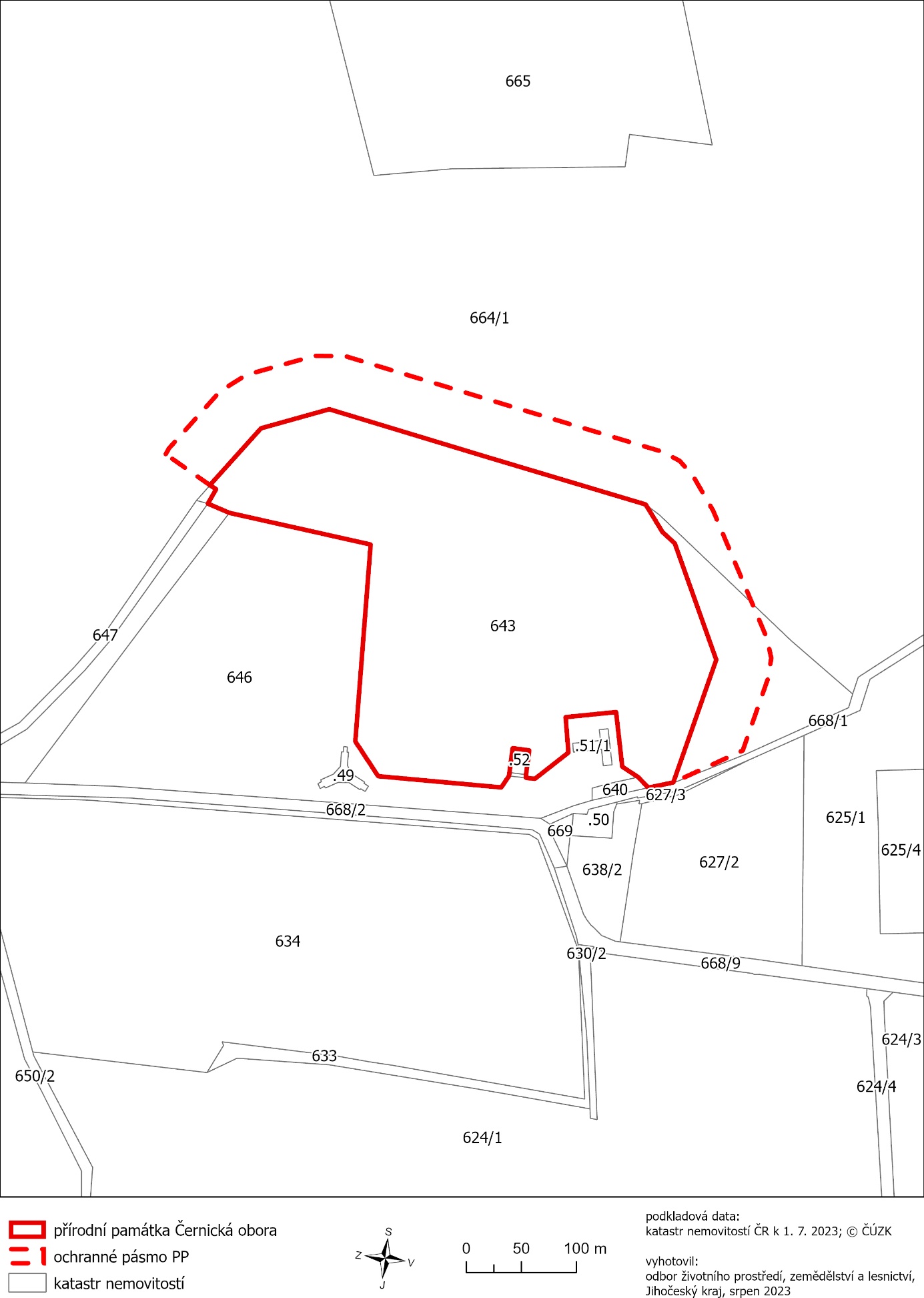 číslo bodusouřadnice – Y [m] souřadnice – X [m]pořadí bodu v obrazcizdroj souřadnic1744 658,401 132 165,401výpočet2744 667,641 132 155,802výpočet3744 682,081 132 146,343výpočet4744 687,691 132 096,694výpočet5744 733,561 132 101,305výpočet6744 731,021 132 133,506výpočet7744 761,491 132 157,367výpočet8744 769,521 132 156,478výpočet9744 769,551 132 153,569výpočet10744 768,341 132 144,2310výpočet11744 766,611 132 131,5211výpočet12744 769,921 132 131,0812výpočet13744 778,321 132 129,9613výpočet14744 781,691 132 129,5114výpočet15744 783,391 132 142,2815výpočet16744 784,631 132 151,6016výpočet17744 785,051 132 154,7617výpočet18744 792,071 132 165,1918výpočet19744 903,931 132 154,9619výpočet20744 924,731 132 123,3320výpočet21744 919,681 132 058,6221výpočet22744 910,791 131 944,3822výpočet23745 039,201 131 915,6023výpočet24745 058,771 131 907,1924výpočet25745 051,251 131 894,1125výpočet26745 056,921 131 890,3926výpočet27745 010,441 131 838,7227výpočet28744 948,431 131 821,3828výpočet29744 804,301 131 865,0629výpočet30744 660,831 131 907,9530výpočet31744 645,571 131 932,9731výpočet32744 634,351 131 943,3132výpočet33744 596,631 132 049,1433výpočet34744 635,671 132 160,6734výpočetčíslo bodusouřadnice – Y [m] souřadnice – X [m]pořadí bodu v obrazcizdroj souřadnic1745 094,161 131 857,031výpočet2745 047,491 131 804,932výpočet3745 023,681 131 790,133výpočet4744 961,681 131 772,854výpočet5744 933,731 131 773,175výpočet6744 773,271 131 821,826výpočet7744 646,251 131 859,857výpočet8744 629,911 131 868,308výpočet9744 617,731 131 882,099výpočet10744 599,501 131 913,5510výpočet11744 550,551 132 029,7311výpočet12744 546,651 132 047,6012výpočet13744 549,441 132 065,6813výpočet14744 572,551 132 131,6214výpočet15744 596,091 132 142,4815výpočet16744 635,671 132 160,6716výpočet17744 596,631 132 049,1417výpočet18744 634,351 131 943,3118výpočet19744 645,571 131 932,9719výpočet20744 660,831 131 907,9520výpočet21744 804,301 131 865,0621výpočet22744 948,431 131 821,3822výpočet23745 010,441 131 838,7223výpočet24745 056,921 131 890,3924výpočet25745 097,061 131 862,2625výpočet